ANEXO N° 01: METODOLOGÍA DE ESTIMACIÓN DE ESFUERZO POR REQUERIMIENTO Procedimiento para la estimación de esfuerzo en el desarrollo de sistemas (modelo cascada/tradicional)OBJETIVOEstablecer un procedimiento que permita realizar la estimación de esfuerzo para el desarrollo de proyectos o entregables informáticos, basado en actividades definidas en la metodología de desarrollo de sistema de información vigente.ALCANCEEl presente procedimiento está dirigido a todos los colaboradores del proveedor y del MEF que participen en el proceso de fabricación de software.NORMATIVIDADMetodología para el Desarrollo de Sistemas de Información de la Oficina General de Tecnología de la InformaciónArquitectura de Referencia para Aplicaciones y Sistemas De Información – OGTI-MEFDEFINICIONESVer catálogo de definiciones.RESPONSABILIDADES5.1 ROLESa)	Administrador del Método de Estimación de Esfuerzo.b)	Supervisor de la Estimación.c)	Estimador de Esfuerzo.5.2	RESPONSABILIDADESAdministrador el Método de Estimación de Esfuerzo. -Es responsable de:Recibir el pedido de las áreas encargadas del Desarrollo de Sistemas y de Control de Calidad de los Sistemas para la actualización del método de estimación, según frecuencia establecida.Proponer los factores calibrados, según la información remitida por las áreas encargadas del Desarrollo de Sistemas y de Control de Calidad de los Sistemas de la OGTI y por la Coordinación 3 del Proyecto SIAF-RP.Elaborar el informe técnico con la propuesta de los factores de calibración, el cual será aprobado por las áreas encargadas del Desarrollo de Sistemas y de Control de Calidad de los Sistemas de la OGTI y por la Coordinación 3 del Proyecto SIAF-RP.Supervisor De La Estimación De Esfuerzo. - Es responsable de:Definir al(los) colaborador(es) que realizará(n) la estimación de esfuerzo.Afina los resultados de la estimación, de ser necesario.Aprobar las estimaciones de esfuerzo.Asegurar el registro de las estimaciones iniciales y del esfuerzo real concluida la atención del requerimiento.Estimador de Esfuerzo. - Es responsable de:Registrar esfuerzo en la herramienta de estimación.Generar la ficha de estimación de esfuerzo (Ver Anexo C).5.3 CONSIDERACIONES GENERALESLa variación máxima permitida entre los resultados de un momento de estimación y del momento siguiente, no podrá ser superior al 25% del esfuerzo total calculado inicialmente*, para aquellos que, de acuerdo al nivel de detalle funcional, así lo amerite.De ser necesario una mayor variación en la estimación final, la misma deberá ser autorizada por la OGTI.La frecuencia de calibración de los parámetros de estimación del presente método, debe ser de manera semestral. Para lo cual, el administrador del método debe elaborar un informe con el análisis antes señalado, que considere el esfuerzo estimado inicial y el esfuerzo real finalizado.Los resultados de dicho informe serán aprobados por la OGTI y la Coordinación 3 del Proyecto SIAF-RP .*Se toma como referencia la definición de “estimación por orden de magnitud” del PMBOK.DESCRIPCIÓNEl supervisor de la estimación designa al (los) estimador(es) que ejecuta la estimación de esfuerzo.Los momentos para realizar la estimación de esfuerzo son los siguientes:Se precisa que los momentos de estimación deben ser aplicados según corresponda a la fase de atención del proyecto o entregable informático.El estimador(es) de esfuerzo debe registrar la información sobre las siguientes plantillas:El supervisor de estimación aprueba la estimación de esfuerzo, y determina los posibles plazos de atención para las actividades de desarrollo y calidad del sistema.El estimador envía la ficha de estimación de esfuerzo para aprobación a la OGTI y a la Coordinación del Componente 3 del Proyecto SIAF-RP.Una vez finalizada la atención del entregable informático, el supervisor de la estimación debe asegurar el registro del esfuerzo real empleado en la atención; así mismo centralizar dicha información para una futura calibración.5.5 VIGENCIAA partir del día siguiente de la firma de contrato y durante todo el periodo de ejecución contractual.5.6 REGISTROLa información del presente procedimiento:Registro de las fichas de estimación de esfuerzo por momento.Registro de esfuerzo real del trabajo realizado.5.7 ANEXOSAnexo A - ME - Técnica De “Puntos Caso De Uso” Anexo B - ME - Técnica De “Pesos+Delphi” Anexo C – ME - Ficha De Estimación De EsfuerzoAnexo D – ME - Proceso De Estimación De EsfuerzoAnexo E – ME - Roles según Organización vigenteAnexo A- ME - Técnica De “Puntos Caso De Uso”35 Los factores técnicos y ambientales son fijos salvo característica particular del requerimiento.Anexo B - ME - Técnica de “Pesos + Delphi”Esta es la hoja de estimación de cada estimador: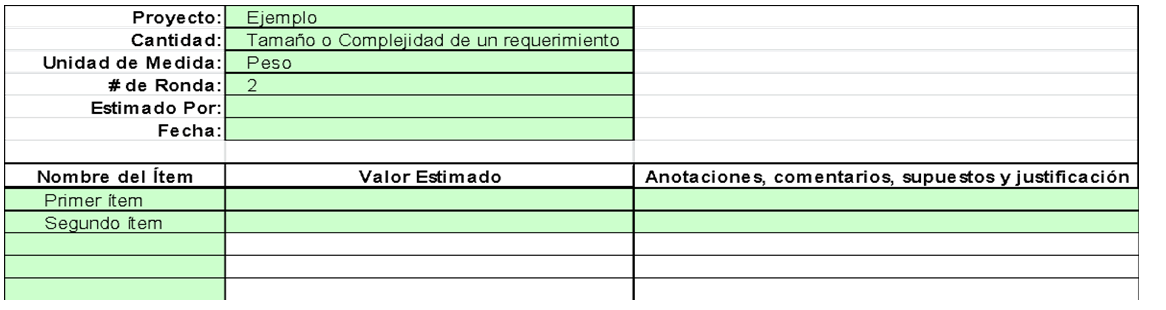 Esta es la hoja resumen que consolida las estimaciones de los estimadores expertos: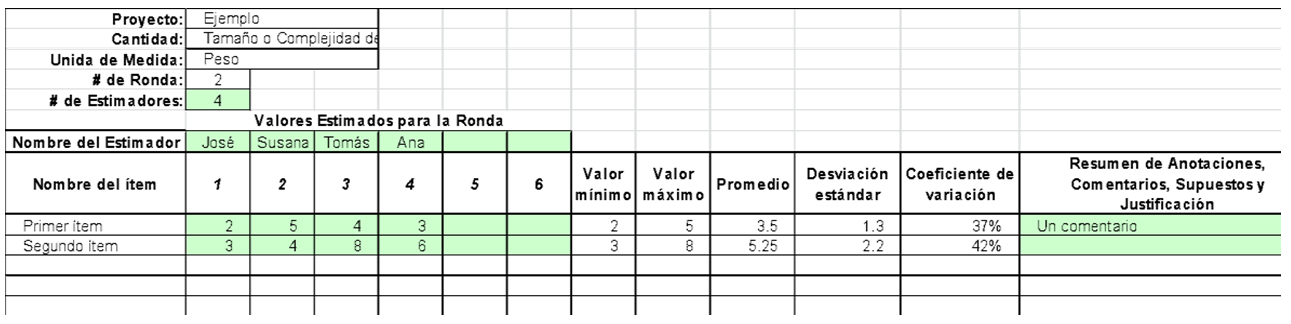 Anexo C - ME - Ficha de estimación de esfuerzo(*) Incluye todas las actividades de calidad.Anexo D – ME - Proceso de estimación de esfuerzo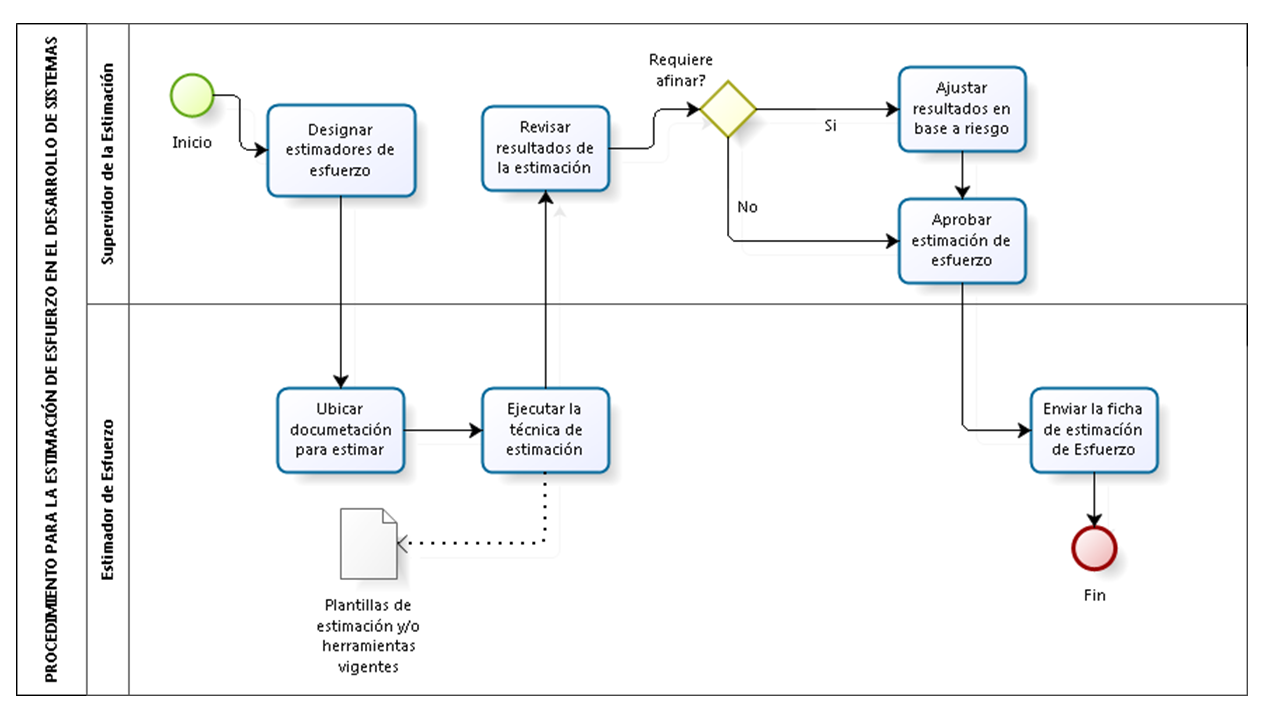 Anexo E – ME- Roles según Organización VigenteMétodo para la estimación de esfuerzo (modelo ágil)De acuerdo con el Lineamiento para la atención de requerimientos en las tribus ágiles, se tienen momentos principales de estimación de esfuerzo.En la etapa de planificación, actividad de evaluación; el SMT (Scrum Master de Tribu) y el ADS (Arquitecto de la Solución) estiman a alto nivel (en días hombre) las épicas priorizadas para luego clasificarlas en un rango de tamaños. El método de estimación usado es el juicio de expertos o tiempo y materiales.En la etapa de planificación, actividad de release planning; los DP (Desarrolladores del producto) estiman en puntos las HU en función de su complejidad técnica. El método de estimación usado es planning póker y con la serie Fibonacci.En la etapa de implementación, actividad de sprint planning; los DP estiman las tareas (derivadas de las HU) en horas hombre en función a su experiencia y tomando en cuenta el refinamiento de HU correspondiente. El método de estimación usado es el juicio de expertos o tiempo y materiales.En la etapa de implementación, en la gestión del cambio; los DP estiman las tareas (derivadas de las HU nuevas o modificadas) en horas hombre en función a su experiencia y tomando en cuenta el refinamiento de HU correspondiente. El método de estimación usado es el juicio de expertos o tiempo y materiales.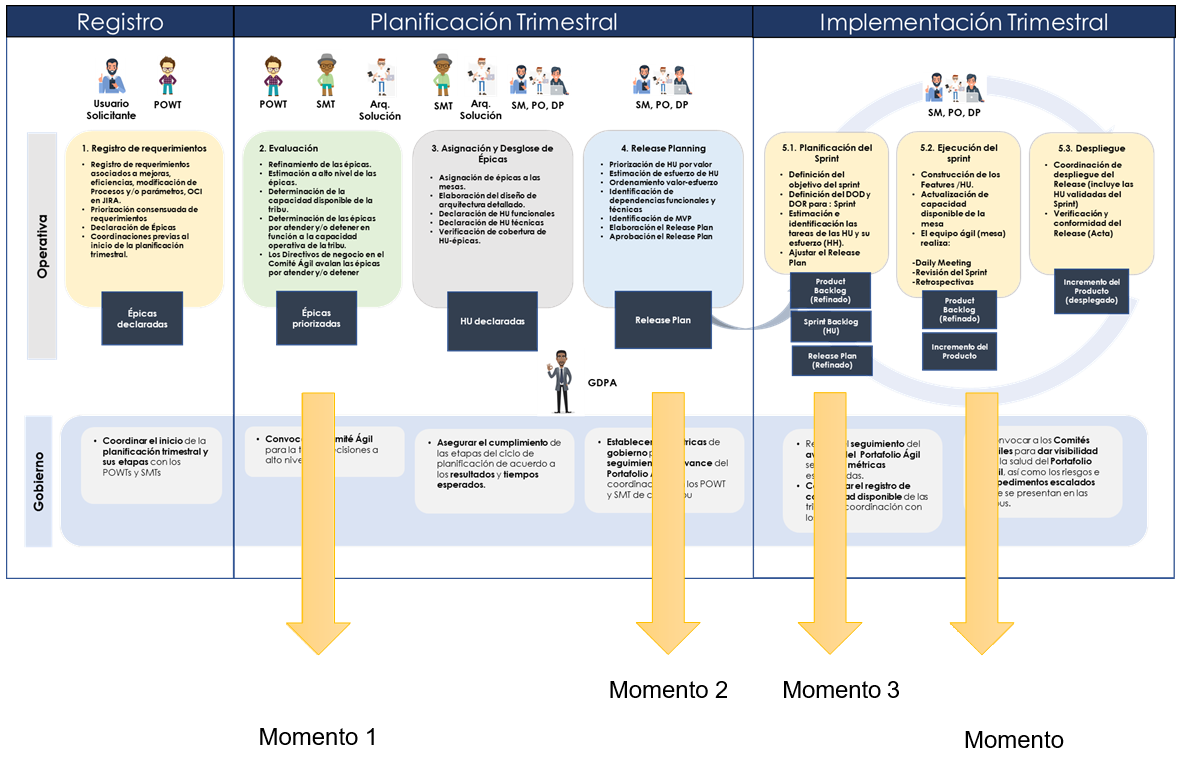 Momentos de EstimaciónTécnicaInsumo para la EstimaciónPre – AnálisisPesos-DelphiPuntos Casos de UsoRequerimiento Funcional del MFD.Pre – Diseño	Puntos Casos de UsoPuntos Casos de UsoAnálisis de Requerimientos (AR)TécnicaHerramienta de Estimación de EsfuerzoPesos-DelphiVer Anexo B del presente procedimiento.Puntos Casos de UsoVer Anexo A del presente procedimiento.Datos Paramétricos:Datos Paramétricos:Datos Paramétricos:Datos Paramétricos:Datos Paramétricos:Datos Paramétricos:Datos Paramétricos:Datos Paramétricos:Datos Paramétricos:Total días útiles del mes:22 días22 días22 días22 díasMomento:Pre-AnálisisPre-DiseñoPre-DiseñoTotal horas por día:8 horas8 horas8 horas8 horasMomento:Pre-AnálisisPre-DiseñoPre-DiseñoTipo de requerimiento:1.- Proyecto nuevo o mantenimiento complejo1.- Proyecto nuevo o mantenimiento complejo1.- Proyecto nuevo o mantenimiento complejo1.- Proyecto nuevo o mantenimiento complejo2.- Mantenimiento mediano2.- Mantenimiento mediano3.- Mantenimiento simple3.- Mantenimiento simpleTotal horas esfuerzo x CUS:1212121207070303PASO 1: DETERMINAR DEL NÚMERO DE ACTORES DEL SISTEMA:PASO 1: DETERMINAR DEL NÚMERO DE ACTORES DEL SISTEMA:PASO 1: DETERMINAR DEL NÚMERO DE ACTORES DEL SISTEMA:PASO 1: DETERMINAR DEL NÚMERO DE ACTORES DEL SISTEMA:PASO 1: DETERMINAR DEL NÚMERO DE ACTORES DEL SISTEMA:PASO 1: DETERMINAR DEL NÚMERO DE ACTORES DEL SISTEMA:PASO 1: DETERMINAR DEL NÚMERO DE ACTORES DEL SISTEMA:PASO 1: DETERMINAR DEL NÚMERO DE ACTORES DEL SISTEMA:PASO 1: DETERMINAR DEL NÚMERO DE ACTORES DEL SISTEMA:TIPO DE ACTORPESOCANTIDADCANTIDADDESCRIPCIÓNDESCRIPCIÓNDESCRIPCIÓNDESCRIPCIÓNVALORActores de complejidad simple111Comunicación a través de una API.Comunicación a través de una API.Comunicación a través de una API.Comunicación a través de una API.1Actores de complejidad media200Comunicación interfaz en modo texto.Comunicación interfaz en modo texto.Comunicación interfaz en modo texto.Comunicación interfaz en modo texto.0Actores de complejidad alta300Comunicación a través de una interfaz gráficaComunicación a través de una interfaz gráficaComunicación a través de una interfaz gráficaComunicación a través de una interfaz gráfica0TOTAL ACTORES:-11SUB TOTAL 1:SUB TOTAL 1:SUB TOTAL 1:SUB TOTAL 1:1PASO 2: DETERMINAR DEL NÚMERO DE CASOS DE USO DEL SISTEMA:PASO 2: DETERMINAR DEL NÚMERO DE CASOS DE USO DEL SISTEMA:PASO 2: DETERMINAR DEL NÚMERO DE CASOS DE USO DEL SISTEMA:PASO 2: DETERMINAR DEL NÚMERO DE CASOS DE USO DEL SISTEMA:PASO 2: DETERMINAR DEL NÚMERO DE CASOS DE USO DEL SISTEMA:PASO 2: DETERMINAR DEL NÚMERO DE CASOS DE USO DEL SISTEMA:PASO 2: DETERMINAR DEL NÚMERO DE CASOS DE USO DEL SISTEMA:PASO 2: DETERMINAR DEL NÚMERO DE CASOS DE USO DEL SISTEMA:PASO 2: DETERMINAR DEL NÚMERO DE CASOS DE USO DEL SISTEMA:CASOS DE USOPESOCANTIDADCANTIDADDESCRIPCIÓNDESCRIPCIÓNDESCRIPCIÓNDESCRIPCIÓNVALORCUS de complejidad simple511< = 3 transacciones< = 3 transacciones< = 3 transacciones< = 3 transacciones5CUS de complejidad media1000> = 4 y < 7 transacciones> = 4 y < 7 transacciones> = 4 y < 7 transacciones> = 4 y < 7 transacciones0CUS de complejidad alta1500> = 7 transacciones> = 7 transacciones> = 7 transacciones> = 7 transacciones0TOTAL ACTORES:-11SUB TOTAL 2:SUB TOTAL 2:SUB TOTAL 2:SUB TOTAL 2:5PASO 3: FACTORES TÉCNICOS Y FACTORES AMBIENTALES35PASO 3: FACTORES TÉCNICOS Y FACTORES AMBIENTALES35PASO 3: FACTORES TÉCNICOS Y FACTORES AMBIENTALES35PASO 3: FACTORES TÉCNICOS Y FACTORES AMBIENTALES35PASO 3: FACTORES TÉCNICOS Y FACTORES AMBIENTALES35PASO 3: FACTORES TÉCNICOS Y FACTORES AMBIENTALES35PASO 3: FACTORES TÉCNICOS Y FACTORES AMBIENTALES35PASO 3: FACTORES TÉCNICOS Y FACTORES AMBIENTALES35PASO 3: FACTORES TÉCNICOS Y FACTORES AMBIENTALES35CONSIDERACIONES TÉCNICASPESOPESODESCRIPCIÓNDESCRIPCIÓNDESCRIPCIÓNDESCRIPCIÓNVALORT1 Sistema distribuidoT1 Sistema distribuido20-No afecta estimación0-No afecta estimación0-No afecta estimación0-No afecta estimación0T2 Tiempo de Respuesta y DesempeñoT2 Tiempo de Respuesta y Desempeño13-Es importante3-Es importante3-Es importante3-Es importante3T3 Eficiencia para el usuario finalT3 Eficiencia para el usuario final13-Es importante3-Es importante3-Es importante3-Es importante3T4 Procesamiento complejoT4 Procesamiento complejo13-Es importante3-Es importante3-Es importante3-Es importante3T5 ReusabilidadT5 Reusabilidad13-Es importante3-Es importante3-Es importante3-Es importante3T6 Facilidad de instalaciónT6 Facilidad de instalación0.53-Es importante3-Es importante3-Es importante3-Es importante1.5T7 Facilidad de operación (Usabilidad)T7 Facilidad de operación (Usabilidad)0.53-Es importante3-Es importante3-Es importante3-Es importante1.5T8 PortabilidadT8 Portabilidad23-Es importante3-Es importante3-Es importante3-Es importante6T9 Facilidad de MantenerT9 Facilidad de Mantener13-Es importante3-Es importante3-Es importante3-Es importante3T10 ConcurrenciaT10 Concurrencia13-Es importante3-Es importante3-Es importante3-Es importante3T11 Facilidades especiales de seguridadT11 Facilidades especiales de seguridad10-No afecta estimación0-No afecta estimación0-No afecta estimación0-No afecta estimación0T12 Provee mecanismo acceso para otros sistemasT12 Provee mecanismo acceso para otros sistemas10-No afecta estimación0-No afecta estimación0-No afecta estimación0-No afecta estimación0T13 Facilidades especiales entrenamiento usuariosT13 Facilidades especiales entrenamiento usuarios13-Es importante3-Es importante3-Es importante3-Es importante3SUB TOTAL 3:SUB TOTAL 3:SUB TOTAL 3:0.90CONSIDERACIONES AMBIENTALESPESODESCRIPCIÓNVALORF1 Familiar con el modelo de proyectos utilizado	1.5F2 Experiencia en la aplicación	0.5F3 Experiencia en orientación a objetos	1F4 Capacidad del liderazgo del analista	0.5F5 Motivación del equipo de Trabajo	1F6 Estabilidad y claridad de los requerimientos	2F7 Integrantes participan en otros proyectos		-1 F8 Dificultad del lenguaje de programación	-1F1 Familiar con el modelo de proyectos utilizado	1.5F2 Experiencia en la aplicación	0.5F3 Experiencia en orientación a objetos	1F4 Capacidad del liderazgo del analista	0.5F5 Motivación del equipo de Trabajo	1F6 Estabilidad y claridad de los requerimientos	2F7 Integrantes participan en otros proyectos		-1 F8 Dificultad del lenguaje de programación	-1Tres a menos de cinco años 3-Tres a menos de cinco años 3-Tres a menos de cinco años 3-Tres a menos de cinco años 4-MotivaciónPoca volatilidad en no más del 25% 0-No hay personal2-Relativa facilidad de uso4.51.531.5480-2SUB TOTAL 4:SUB TOTAL 4:SUB TOTAL 4:0.79Total puntos caso de uso no ajustado [(SUBTOTAL1 + SUBTOTAL2) x SUBTOTAL3 x SUBTOTAL4)]:Total puntos caso de uso no ajustado [(SUBTOTAL1 + SUBTOTAL2) x SUBTOTAL3 x SUBTOTAL4)]:Total puntos caso de uso no ajustado [(SUBTOTAL1 + SUBTOTAL2) x SUBTOTAL3 x SUBTOTAL4)]:4.24Total horas/hombre para actividades de construcción (Total PCUS no ajustado x Total esfuerzo por CUS):Total horas/hombre para actividades de construcción (Total PCUS no ajustado x Total esfuerzo por CUS):Total horas/hombre para actividades de construcción (Total PCUS no ajustado x Total esfuerzo por CUS):12.7Etapa:Análisis	13%Diseño	20%Construcción:	44%Calidad:	23%TOTAL:	100%Etapa:Análisis	13%Diseño	20%Construcción:	44%Calidad:	23%TOTAL:	100%Firma del directivo responsable Fecha:	/	/Firma del directivo responsable Fecha:	/	/Estimación por Puntos por Casos de UsoEstimación por Puntos por Casos de UsoEstimación por Puntos por Casos de UsoOrdFila/ColumnaDescripción1Tipo de requerimientoProyectos nuevos evolutivos complejos: Se trabajará sobre una nueva arquitectura o se tendrá alto impacto en la arquitectura existente o los casos de uso son nuevos o los casos de uso son complejos.2Sección "Registro de Actores del Sistema"Se ingresa la cantidad de autores según su complejidad:REGISTRO CANTIDAD DE ACTORES:Actor Simple : Otro que interactúa con el sistema a desarrollar mediante una interfaz de programación de Aplicaciones (API).Un API enmascara la complejidad de acceso a un sistema, proponiendo un conjunto de funciones de las cuales sólo se conocen los parámetros y los valores devueltos.Con el uso de las API, un desarrollador no necesita preocuparse de cómo funciona una aplicación remota ni de la forma en que las funciones fueron implementadas, para poder utilizarla en un programa. Una API puede estar disponible para un lenguaje específico o para diversos lenguajes de programación.Actor Medio: Otro sistema que interactúa con el sistema a desarrollar mediante un protocolo (Ej. TCP/IP) o un interfaz basado en textoActor Complejo: Una persona que interactúa con el sistema mediante una interfaz gráfica (GUI).Un GUI es un conjunto de formas y métodos que posibilitan la interacción de un sistema con los usuarios utilizando formas gráficas e imágenes. Con formas gráficas se refieren a botones, íconos, ventanas, fuentes, etc. los cuales representan funciones, acciones e información.3Sección "Casos de Uso del Sistema"Se ingres caridad de casos de uso por su complejidad:Caso de Uso simple : 3 o menos escenariosCaso de Uso Medio : 4 a 7 escenariosCaso de Uso Complejo : más de 7 escenarios4Sección "Registro de factores técnicos"Se registra los siguientes factores técnicos:T 1 Sistema distribuido: Sistemas cuyos componentes hardware y software, que están en ordenadores conectados en red, se comunican y coordinan sus acciones mediante intercambio de mensajes, para el logro de un objetivo, ofreciendo una visión de sistema único.T 2 Tiempo de Respuesta y DesempeñoT 3 Eficiencia para el usuario finalT 4 Procesamiento complejoT 5 Reusabilidad: Indica que partes del programa (objetos o Procedimientos) pueden ser reutilizados en la confección de otros programas reducir el tiempo de realización, ganando en claridad, mantenibilidad y productividad.T 6 Facilidad de instalaciónT 7 Facilidad de operaciónT 8 Portabilidad: Capacidad que ha de tener el programa para funcionar en disantos entornos operativosT 9 Facilidad de modificaciónT 10 Concurrencia: Permite que múltiples procesos sean ejecutados al mismo tiempo, y que potencialmente puedan interactuar entre sí.T 11 Facilidades especiales de seguridadT 12 Provee acceso directo a terceras partesT 13 Facilidades especiales de entrenamiento a usuarios5Sección "Registro de factores ambientales"Se registra los siguientes factores ambientales:F1 Familiar con el Rational Unified ProcessF2 Experiencia en la aplicaciónF3 Experiencia en orientación a objetosF4 Capacidad de los analistas líderesF5 Motivación F6 Estabilidad de los requerimientosF7 Recursos part - timeF8 Dificultad del lenguaje de programación6Sección "Cálculo de Horas Construcción"Este compuesto por los siguientes campos:Puntos por Caso de Uso no Ajustado. - Es el producto de UUCP (Suma de Valor ponderado de actores y casos de uso) * TCF (Factor de Complejidad Técnica) * EF (Factor de Complejidad ambiental)Horas de esfuerzo por Puntos de Caso de Uso: Para nuevo caso consideramos el factor de productividad 20. Karner recomienda 20 horas por punto de caso de uso.Esfuerzo estimado en la fase Construcción.- Es total esfuerzo requerido en la construcción por un solo recurso. Este tiempo se distribuye en el cronograma por la cantidad de recursos y dependencia entre tareas.FICHA DE ESTIMACION DE ESFUERZOFICHA DE ESTIMACION DE ESFUERZOFICHA DE ESTIMACION DE ESFUERZOFICHA DE ESTIMACION DE ESFUERZOFICHA DE ESTIMACION DE ESFUERZOFICHA DE ESTIMACION DE ESFUERZOFICHA DE ESTIMACION DE ESFUERZOFICHA DE ESTIMACION DE ESFUERZOCódigo:Código:REQUERIMIENTOREQUERIMIENTODESCRIPCIONDESCRIPCIONFECHAFECHAMOMENTO DE ESTIMACIÓNMOMENTO DE ESTIMACIÓNESTIMADORESTIMADORPre- AnálisisPre- DiseñoTECNICA DE ESTIMACIONTECNICA DE ESTIMACIONTECNICA DE ESTIMACIONTECNICA DE ESTIMACIONPeso-DelphiPuntos de Casos de UsoEstimación para PruebasSUPUESTOSSUPUESTOSSUPUESTOSSUPUESTOSFASESFASESFASESHORAS ESTIMADASAnálisis de RequerimientosAnálisis de RequerimientosAnálisis de RequerimientosDiseñoDiseñoDiseñoConstrucciónConstrucciónConstrucciónPruebas (*)Pruebas (*)Pruebas (*)TOTALTOTALTOTALIDEncargoUnidad Orgánica1Estimador de EsfuerzoOGTI – PROYECTO SIAF RP2Supervisor de la Estimación de EsfuerzoOGTI – PROYECTO SIAF RP3Administrador del método de estimación de esfuerzoPROYECTO SIAF RP